HA GUE PRA GA PRA GGymnázium pro zrakově postižené a Střední odborná škola pro zrakově postižené,Radlická 591/115,158 00 Praha 5, tel. 235521214 e-mail: goa@goa.braillnet.cz. IČO 61386901 Č. Ú. 101307060/0300Pragotour s.r.o. Jalodvorská 833/17 142 00 Praha 4 di specink@pragotour.czV Praze dne 13. 5. 2019Objednávka ě. 18Vyřizuj e:JObjednáváme u Vaší společnosti dopravu žáků a pedagogického doprovodu na Mezinárodní sportovní hry do Lublaně ve Slovinsku.Místo určení: Centre Iris, Langusova ulica 8, Lublaň.Odjezd Praha: pátek 31. května 2019 od internátu školy Radlická 591/115, brzy ráno, příjezd do Lublaně nejpozději ve 13 hodin.Odjezd Lublaň: pondělí 3. června 2019 ráno, zpět na adresu Radlická 591/115,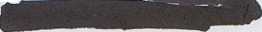 Počet osob: 9 žáků školy a 3 pedagogové./kontakt fPředem děkujeme za vyřízení naší objednávky.Platbu požadujeme na fakturu.správce rptfwoct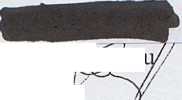 S vystavením objednávky souhlasí:příkazce operace00Pragotour s.r.o.Jahodová 2707/117106 00 Praha 10, .ZáběhliceČeská republikaIC: 27440826 DIČ: CZ27440826mobil:	tel.:	+420-739093612www: www.praQotour.cz	fax:e-mail: ucetni@praQotour.cz Koncesni listina: fi.j. OŽI/U9169/2006/Mzm, Ev.í. 310010-536957121, Méstská část Praha 101900831Faktura - daňový doklad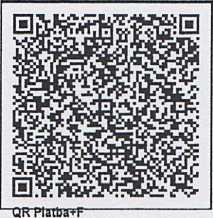 Objednávka:Odběratel0878PRAGOTOURTravel & TransportGymnázium pro zrakově postižené a Střední odborná škola pro zrakově postižené, Praha 5,Radlická 591/115 15800 Praha Česká republikaIČ: 61386901	DIČ:Platba:Doprava:DatumpřevodemSymbole-mail: tel.:Gymnázium pro zrakově postižené a Střední odborná škola pro zrakovkonstantní: 0308 variabilní: 1900831 1specifický:vystavení: 11.06.2019 splatnosti: HUfltl zd. plnění: 03.06.2019Konečný příjemceRadlická 591/115 15800 Praha Česká republikaNa základě Vaši objednávkyVám fakturujeme za autobusovou dopravu ve dnech 31.05. ■ 03.06.2019, Praha - Lublaň - Praha,celkem najeto: 1528 km, z toho po SL0 305 km,smluvní cena: 53 976,50 Kč, daň z obratu za jízdu po SL0: 1 023,50 Kč,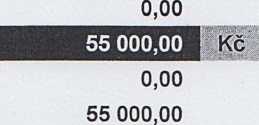 Sleva v %: Celkem k úhradě: Uhrazeno zálohou: Zbývá uhradit:Pozn.: Částky obsahuji zaokrouhlení.celkem 55 000,00 Kč. Mezinárodní přeprava osob: osvobozena od DPH dle §70 zákona č. 235/2004 Sb, o DPHRazítko a podpis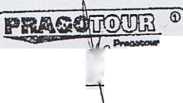 ajw.Johodová 27 Ur/fp. t£6 03 Praha 10 tál/fa* 344 4BS ssafcsvt 303 473 773 fct 37440324,0& <227440823,Strana: 1Vytiskl(a): Katenna Měrková, 11.06.2019Zpracováno systémem Money S3 iwsAr.monev.czBankovní účet' 'Bankovní účet' 'RZBC23162800015500SazbaZákladDPHCelkemI 10 %0,000,000,00Zaokrouhlení: 15 %0,000.000,00■ 21 %0,000,000,000 %55 000,0055 000,00snížená10 %0,000,000,00snížená15 %0,000,000,00základní21 %0,000,000,00CELKEMCELKEM55 000,000,0055 000,00